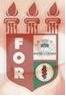 PLANILHA PARA CADASTROS DE LIVROS  BIBLIOTECA MARIA APARECIDA POURCHET CAMPOS        Classificação:       611.031                                  Código:	4275  Cutter:         S237p                                               Data: Turma 2021Autor(s):  Santos, Marcela Nogueira dosTitulo: PROJETO DE IMPLANTAÇÃO DO BANCO DE DENTES HUMANOS NA FACULDADE DE ODONTOLOGIA DO RECIFEOrientador(a): profª. Dra. Patricia Morgana Hordonho Santillo Coorientador(a): Edição:  1ª        Editora  Ed. Do Autor     Local:  Recife    Ano:  2021  Páginas:  34Notas:  TCC – 1ª Turma graduação - 2021